                      Division of Academic Affairs and Workforce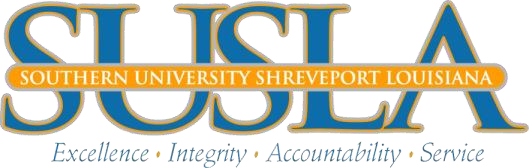 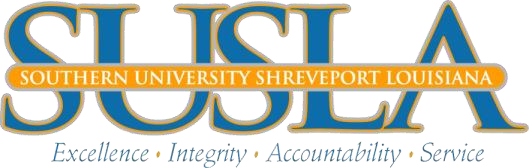                                                                             Development                                                             2021-2022 Degree PlanBIOLOGY CONCENTRATION Associate of General Studies Degree 	Student’s Name:   	 	 	 	 	 	      Banner ID Number: 9000 Approved by:                              Student’s Signature                                                                                 Date                             Advisor’s Signature                                                                                Date          _____________________________________________                              __________________________                      Division Head’s Signature                                                                             Date FRESHMAN YEAR FRESHMAN YEAR FRESHMAN YEAR Course Prefix Course Number Course Title Credit Hour Grade Term Substitute (S) or Transfer (T) Transfer Institution SENL 101S Freshman English I 3 SMAT 121S Pre-Calculus Algebra 3 SBIO 103S General Biology Lecture I 3 SBIO 103LS General Biology Lab I  1 SFIA 101S Understanding the Arts or MUSC 200S Enjoyment of Music 3 FROR 120S College Success 1 SHIS 201S American History 3 SENL 102S Freshman English II 3 SMAT 122S Plane Trigonometry 3 SBIO 104S General Biology Lecture II 3 SBIO 104LS General Biology Lab II 1 SPSY 201S General Psychology 3 SSOC 201S Introduction to Sociology 3 33 SOPHOMORE YEAR SOPHOMORE YEAR SOPHOMORE YEAR ENGL 210S English Literature 3 SHIS 202S American History 3 SCHE 110S General Chemistry Lecture I 3 SCHE 110LS General Chemistry Lab I 1 SBIO 221S Human Anatomy & Physiology Lect 3 SBIO 221LS Human Anatomy & Physiology Lab 1 CMPS 101S Intro to Computer Concepts 3 SBIO 212S Microbiology 3 SBIO 212LS Microbiology Lab 1 BIOL 222S Human Anatomy & Physiology  3 BIOL 222LS Human Anatomy & Physiology Lab  1 BIOL 215S Nutrition 3 28 TOTAL CREDIT HOURS: TOTAL CREDIT HOURS: TOTAL CREDIT HOURS: 61 